Уважаемые ребята!Задания письменных работ  высылать на почту gladkova2020@ya.ru Все работы (письма) должны быть подписаны.Материалы для недели 20.04.-25.04(Информатика 10 класс)Срок сдачи данного задания: чт 23.04.Задания будут проверены к 30.04, оценки выставлены в электронный журнал.«Кодирование текстовой информации»Изучите§15 «Кодирование графической информации»Для изучения можно воспользоваться презентацией http://www.lbz.ru/metodist/authors/informatika/3/files/eor10/presentations/10-15-1-kodirovanie-graficheskoj-informacii.pptxПосмотрите видео как решать задачи по кодированию графической информацииhttps://www.youtube.com/watch?v=LKkKB0dsx38Решить задачи в тетради: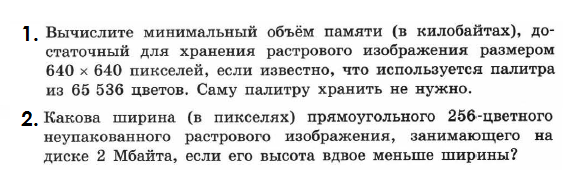 Фото решенных задач присылайте на почту, указанную выше.Критерии оценивания:"5" - задачи правильно решены и оформлены."4" - решены обе задачи, но не оформлены."3" - решена и оформлена одна из 2 задач.